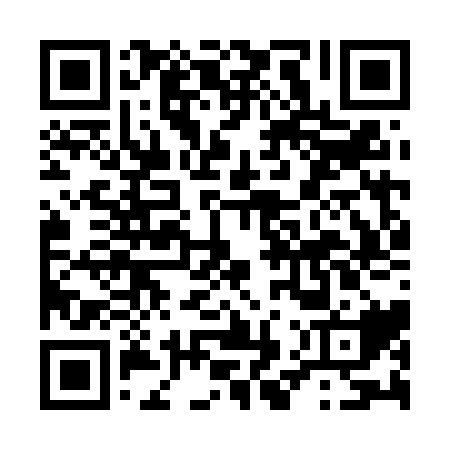 Ramadan times for Beng-Beng, CameroonMon 11 Mar 2024 - Wed 10 Apr 2024High Latitude Method: NonePrayer Calculation Method: Muslim World LeagueAsar Calculation Method: ShafiPrayer times provided by https://www.salahtimes.comDateDayFajrSuhurSunriseDhuhrAsrIftarMaghribIsha11Mon5:135:136:2212:243:386:266:267:3112Tue5:125:126:2212:243:376:266:267:3113Wed5:125:126:2112:233:376:256:257:3114Thu5:125:126:2112:233:366:256:257:3015Fri5:115:116:2012:233:356:256:257:3016Sat5:115:116:2012:223:346:256:257:3017Sun5:105:106:1912:223:346:256:257:3018Mon5:105:106:1912:223:336:256:257:3019Tue5:095:096:1812:223:326:256:257:3020Wed5:095:096:1812:213:316:256:257:3021Thu5:085:086:1812:213:316:256:257:3022Fri5:085:086:1712:213:306:246:247:2923Sat5:085:086:1712:203:296:246:247:2924Sun5:075:076:1612:203:286:246:247:2925Mon5:075:076:1612:203:276:246:247:2926Tue5:065:066:1512:193:266:246:247:2927Wed5:065:066:1512:193:256:246:247:2928Thu5:055:056:1412:193:246:246:247:2929Fri5:055:056:1412:193:246:236:237:2930Sat5:045:046:1312:183:236:236:237:2931Sun5:045:046:1312:183:226:236:237:281Mon5:035:036:1212:183:216:236:237:282Tue5:025:026:1212:173:206:236:237:283Wed5:025:026:1112:173:196:236:237:284Thu5:015:016:1112:173:186:236:237:285Fri5:015:016:1112:173:186:236:237:286Sat5:005:006:1012:163:196:226:227:287Sun5:005:006:1012:163:196:226:227:288Mon4:594:596:0912:163:206:226:227:289Tue4:594:596:0912:153:206:226:227:2810Wed4:584:586:0812:153:216:226:227:28